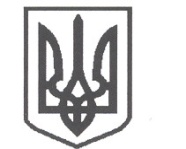 УКРАЇНАСРІБНЯНСЬКА СЕЛИЩНА РАДАВИКОНАВЧИЙ КОМІТЕТРІШЕННЯ16 вересня 2022 року     					                 		№ 123смт СрібнеПро затвердження маршрутів руху шкільних автобусів          Відповідно до статей 32, 52, пункту 6 статті 59 Закону України «Про місцеве самоврядування в Україні», частини 4, 5 статті 13 та частини 2 статті 66 Закону України «Про освіту», абзацу 3 частини 3 статті 20 Закону України «Про повну загальну середню освіту», рішення виконавчого комітету Срібнянської селищної ради від  16 вересня 2022 року  № 122 «Про затвердження Положення про порядок використання шкільних автобусів», з метою організації безоплатного підвезення здобувачів освіти (вихованців) та педагогічних працівників закладів освіти Срібнянської селищної ради до місць навчання, роботи та у зворотному напрямку, виконавчий комітет селищної ради вирішив:      1. Затвердити маршрути руху шкільних автобусів відділу освіти, сім’ї, молоді та спорту Срібнянської селищної ради (додаються).      2.  Відділу освіти, сім’ї, молоді та спорту Срібнянської селищної ради:      2.1.  Здійснювати підвезення здобувачів освіти (вихованців) та педагогічних працівників закладів освіти Срібнянської селищної ради до місць навчання, роботи та у зворотному напрямку відповідно до затверджених маршрутів руху шкільних автобусів;      2.2. У випадку виробничої необхідності вносити тимчасові зміни в маршрути руху шкільних автобусів та в графік руху шкільних автобусів, відображаючи це в маршрутних листах.      3. Контроль за виконанням цього рішення покласти на заступника селищного голови з гуманітарних питань та соціальної політики Ніну БОНДАРЕНКО.Селищний голова							Олена ПАНЧЕНКО